Показатели деятельности МБДОУ Детский сад № 27 «Кораблик» за 2016-2017 уч. годЗаведующий:                                                                 _______________/Мирошникова О.С./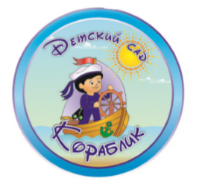 Муниципальное бюджетное дошкольное образовательное учреждение«Детский сад общеразвивающего вида с приоритетным осуществлением деятельности по познавательно - речевому развитию детей№27 «Кораблик» городского округа «город Якутск»ул. Губина 3/1 (а), г. Якутск, Республика Саха (Якутия), 677000тел/факс 4112 21-82-30, e-mail detsad27@yaguo.ru№ п/пПоказателиЕдиница измерения1Образовательная деятельность1.1.Общая численность воспитанников, осваивающих образовательную программу дошкольного образования, в том числе3121.1.1.В режиме полного дня (8-12 часов)3121.1.2.В режиме кратковременного пребывания (3-5 часов)-1.1.3.В семейной дошкольной группе-1.1.4.В форме семейного образования с психолого-педагогическим сопровождением на базе дошкольной образовательной организации-1.2Общая численность воспитанников в возрасте до 3 лет-1.3.Общая численность воспитанников в возрасте от 3 лет до 8 лет3121.4.Численность/удельный вес численности воспитанников в общей численности воспитанников, получающих услуги присмотра и ухода:-1.4.1В режиме полного дня (8-12 часов)3121.4.2.В режиме продленного дня (12-14 часов)-1.4.3.В режиме круглосуточного пребывания-1.5.Численность/удельный вес численности воспитанников с ограниченными  возможностями здоровья в общей численности воспитанников, получающих услуги:41.5.1.По коррекции недостатков в физическом и (или) психическом развитии31.5.2По освоению образовательной программы дошкольного образования-1.5.3.По присмотру и уходу11.6.Средний показатель пропущенных дней при посещении дошкольной образовательной организации по болезни на одного воспитанника13 дней1.7.Общая численность педагогических работников, в том числе:261.7.1.Численность/удельный вес численности педагогических работников, имеющих высшее образование20 (76,9%)1.7.2.Численность/удельный вес численности педагогических работников, имеющих высшее образование педагогической направленности (профиля)20 (100%)1.7.3.Численность/удельный вес численности педагогических работников, имеющих среднее профессиональное образование6 (23,1%)1.7.4.Численность/удельный вес численности педагогических работников, имеющих среднее профессиональное образование педагогической направленности (профиля)6 (100%)1.8.Численность/удельный вес численности педагогических работников, которым по результатам аттестации присвоена квалификационная категория, в общей численности педагогических работников, в том числе:20 (76,9%)1.8.1.высшая9 (34,6%)1.8.2.первая11 (42,3 %)1.9.Численность/удельный вес численности педагогических работников в общей численности педагогических работников, педагогических стаж работы которых составляет:1.9.1До 5 лет3 (11,5%)1.9.2.Свыше 30 лет5 (19,2 %)1.10Численность/удельный вес численности педагогических работников в общей численности педагогических работников в возрасте до 30 лет4 (15,4%)1.11Численность/удельный вес численности педагогических работников в общей численности педагогических работников в возрасте от 55 лет3 (11,5%)1.12Численность/удельный вес численности педагогических работников в общей численности педагогических и административно-хозяйственных работников, прошедших за последние 5 лет повышение квалификации/профессиональную переподготовку по педагогической направленности (профиля)26 (100%)